            Sermon Notes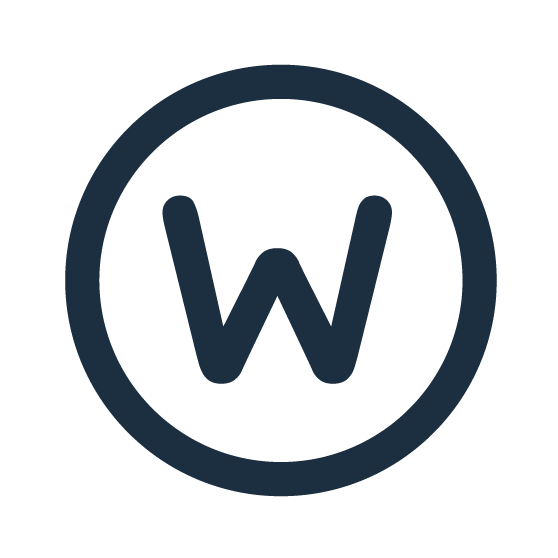 Lies we Live By-Finding our True Self in ChristPastor Ron WoodDecember 1 , 2019The P____________ Trap. The A____________Trap.The B_______ Game.Lie #4-               The S____________ Trap.  “I am what I am.  I cannot change.  I am hopeless.”  “There is something wrong with us that can never be repaired.”Shame:  Fear of D__________________________. I’m not ____________ enough.Shame says two things:	You are never good enough.				Who do you think you are?Shame is NOT guilt.	Guilt-		I __________ something bad.Shame- 	I __________ bad.We experience shame when we believe we have failed too often.Shame needs three things to thrive:S_________	S__________ J_____________Theological Word #4-    God’s Solution: R___________.  2 Corinthians 5:17 Zacchaeus					Luke 19:1-101.  An U________ to Check it out.  	    vv. 5-62.  A C__________From God.  		     v. 73.  The Voice of the C________.		     v. 84.  Response of a New H__________.Recognition of _____________Jesus is.Recognition of _____________Jesus is.A_____________ that match Faith.5.  A New Identity and a New D_______.   vv. 9-10New HeartEzekiel 11:19-20U_____________.Spirit F_____________.Heart of Flesh for a Heart of Stone.  Alive v. Dead.Psalm 22:5	Psalm 34:5	Isaiah 61:7“Instead of your shame you will receive a double portion, and instead of disgrace you will rejoice in your inheritance.”Whole Hearted People:C_______________.  		C_______________.		Connection.	Old Self / New Self      Romans 6:6Three Step Process Ephesians 4:22-23Put off ____ ______.	v.22Embrace R__________. 	v.23Put on ____  _____.	v.24Regeneration is an E______________.Renewal is a P______________.What does that Process Look Like?Colossians 3:9-10Do not _____. Take a truthful, fearless inventory of yourself!Put off False Self, and its Practices.	Be V___________.  No H___________.Put on the New Self- Your True Self who Jesus Sees!	Being R______________.	In K_________________.	In the I_______________ of Jesus.